Участие граждан Магарамкентского района  в независимой оценке качества условий оказания услуг в сфере  культуры и образованияЕжегодно в муниципальном районе «Магарамкентский район» проводится независимая оценка качества условий оказания услуг в сфере культуры и образования. 	Независимая оценка является формой общественного контроля и проводят её представители общественных организаций Магарамкентского района. Значимая роль при оценке организаций культуры и образования отводится мнению граждан об информационной открытости организаций, доступности условий предоставления услуг, вежливости и компетентности специалистов организации, степени удовлетворенности получателей качеством условий оказания услуг. По итогам проведения независимой оценки формируются рейтинги организаций культуры и образования и определяются лучшие организации культуры и образования. Результаты независимой оценки используются для принятия управленческих решений по повышению качества и доступности социальных услуг. Узнать информацию о мероприятиях и деятельности учреждений можно в сети Интернет на сайтах: – www.adminmr.ru – www.magaramkentruo.dagestanschool.ru – www.mkukmagaramkent.e-dag.ru Уважаемые жители Магарамкентского района!Приглашаем вас принять участие в независимой оценке и высказать свое мнение о качестве условий оказания услуг в сфере культуры и образования. Для этого вам необходимо заполнить анкеты на официальном сайте администрации муниципального района «Магарамкентский район» www.adminmr.ru: 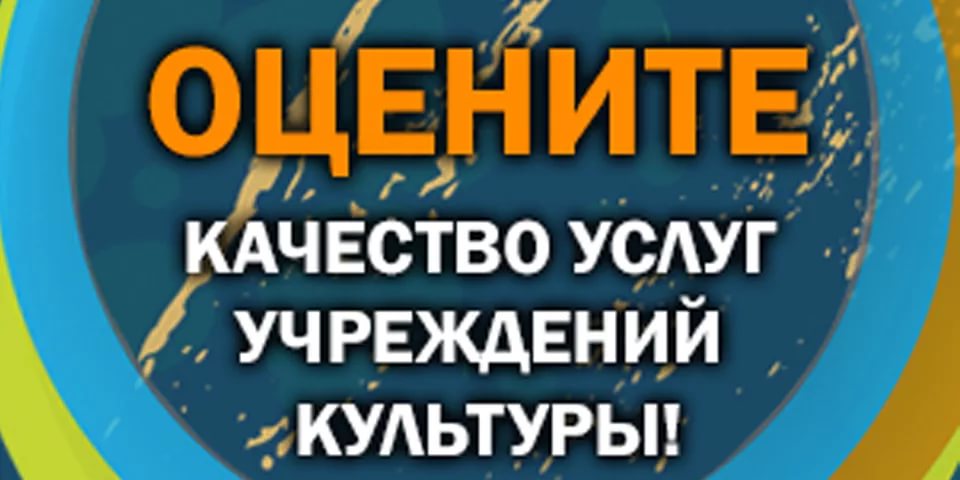 Учреждения культуры МР «Магарамкентский район»(ссылка анкеты - http://adminmr.ru/anketa#)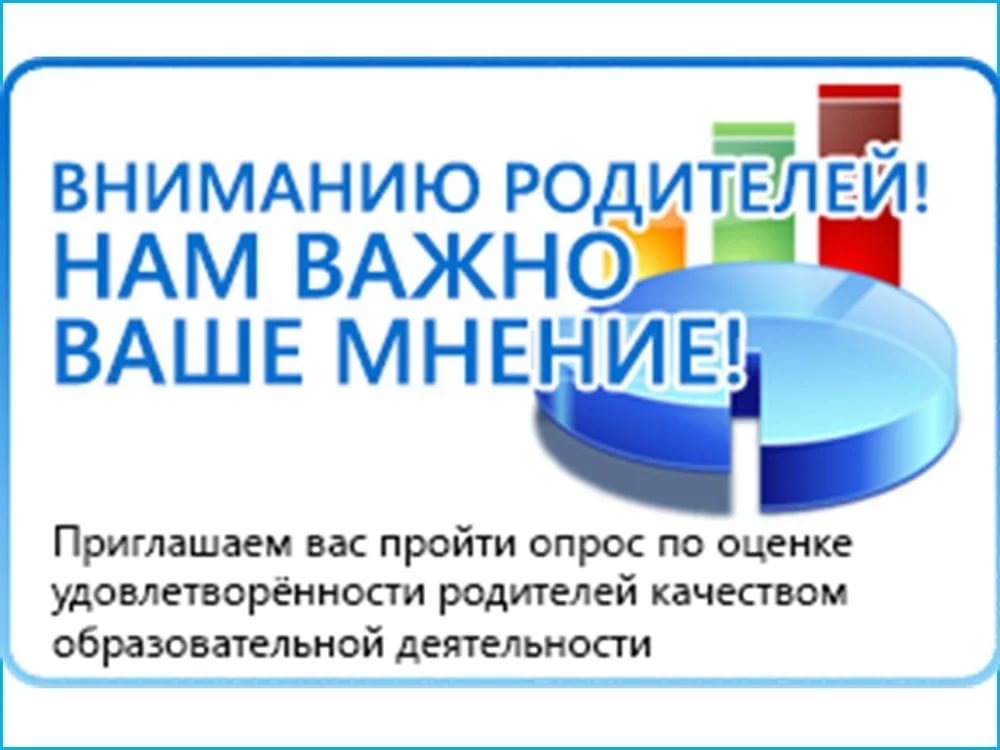 Учреждения образования МР «Магарамкентский район»(ссылка анкеты - http://adminmr.ru/anketa#)